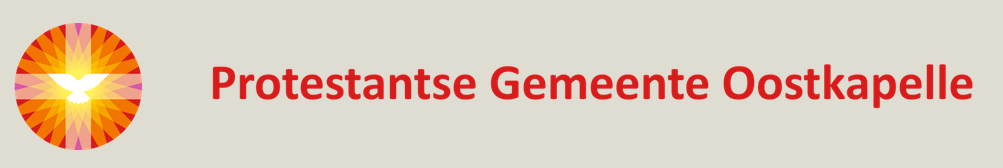 Orde van dienst Orgelspel Welkom door de ouderling van dienstDoven kaarsIntochtslied:  Psalm 118: 1, 3, 5StilgebedBemoediging: v. Onze hulp is in de Naam van de Heerdie hemel en aarde gemaakt heeft                       v. die eeuwig trouw is                       a. en nooit  loslaat wat zijn hand begonGroet Zingen Nieuw liedboek (NLB) 885Gebed bij de opening van het WoordSchriftlezing: 2 Sam 1: 1-17Zingen: NLB 314Verkondiging: “Het huilende hart van God”Meditatief orgelspelZingen:  NLB 704: 1, 2, 3Dank- en voorbeden – en het OVCollectenZingen:   NLB 425Heenzending en ZegenDriemaal gezongen AMEN